С 1 декабря по 9 декабря в школе МОУ СОШ №31 состоялся школьный этап соревнований по бадминтону среди обучающихся 7-8 классов. Таблица победителей общешкольной спартакиады среди обучающихся  общеобразовательных организаций Московской области  в 2020-2021 учебном году«Олимпионик Подмосковья» по бадминтону(вид спорта)I место - Гудков Даниил   Абдулина Софья 8 «Д»II место - Жигалкин Антон  Маджуга Василиса 8 «В»

III место - Лупан Егор  Донченко Софья 8 «Б»I место -   Вострикова Лилия     Карп Егор   7 «Г»II место -  Попов Кирилл   Мешкова Виктория 7«В»III место - Скороход Владислав   Кравцова Карина 7«Б»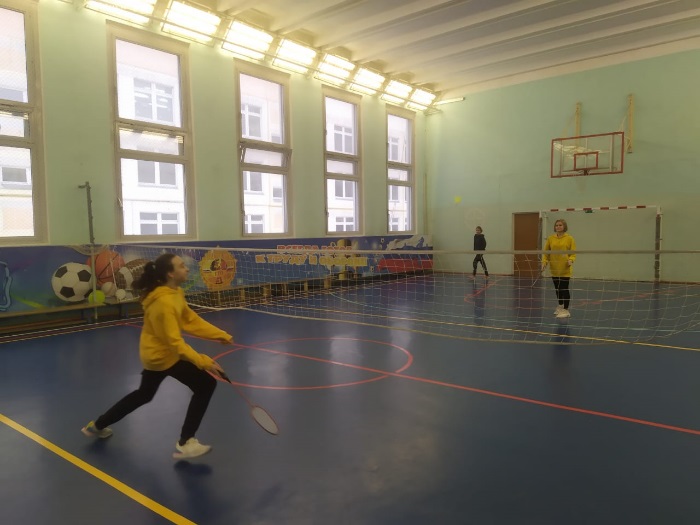 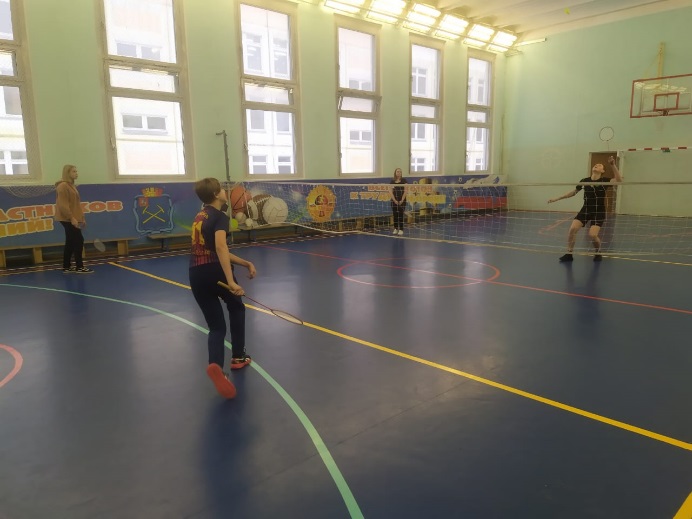 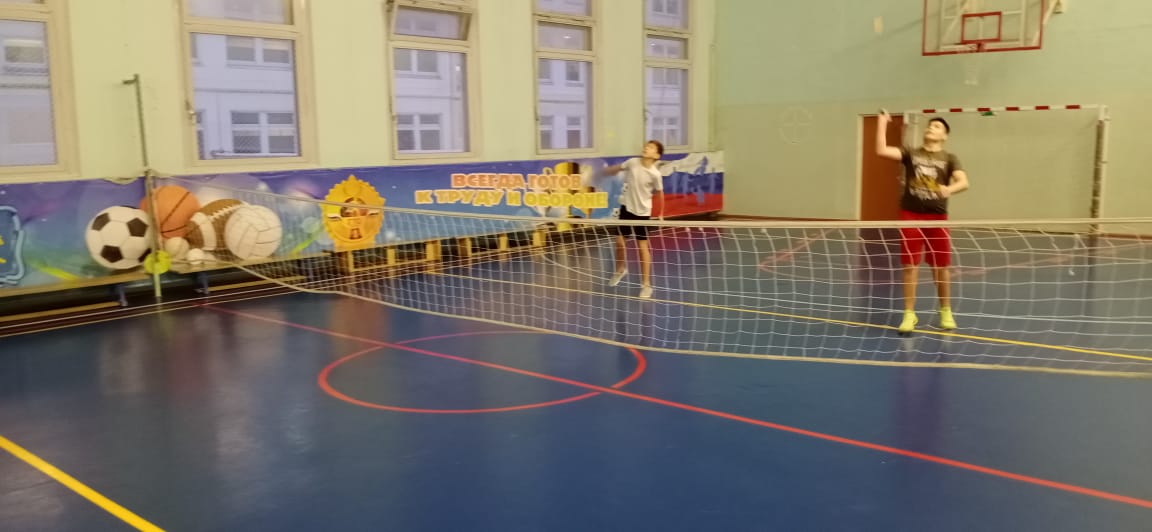 